DenmarkDenmarkDenmarkDenmarkApril 2024April 2024April 2024April 2024MondayTuesdayWednesdayThursdayFridaySaturdaySunday1234567Easter Monday8910111213141516171819202122232425262728Prayer Day2930NOTES: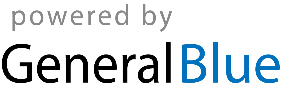 